Приложение №1к постановлению мэра г.Бавлыот 31 января 2014г. № 3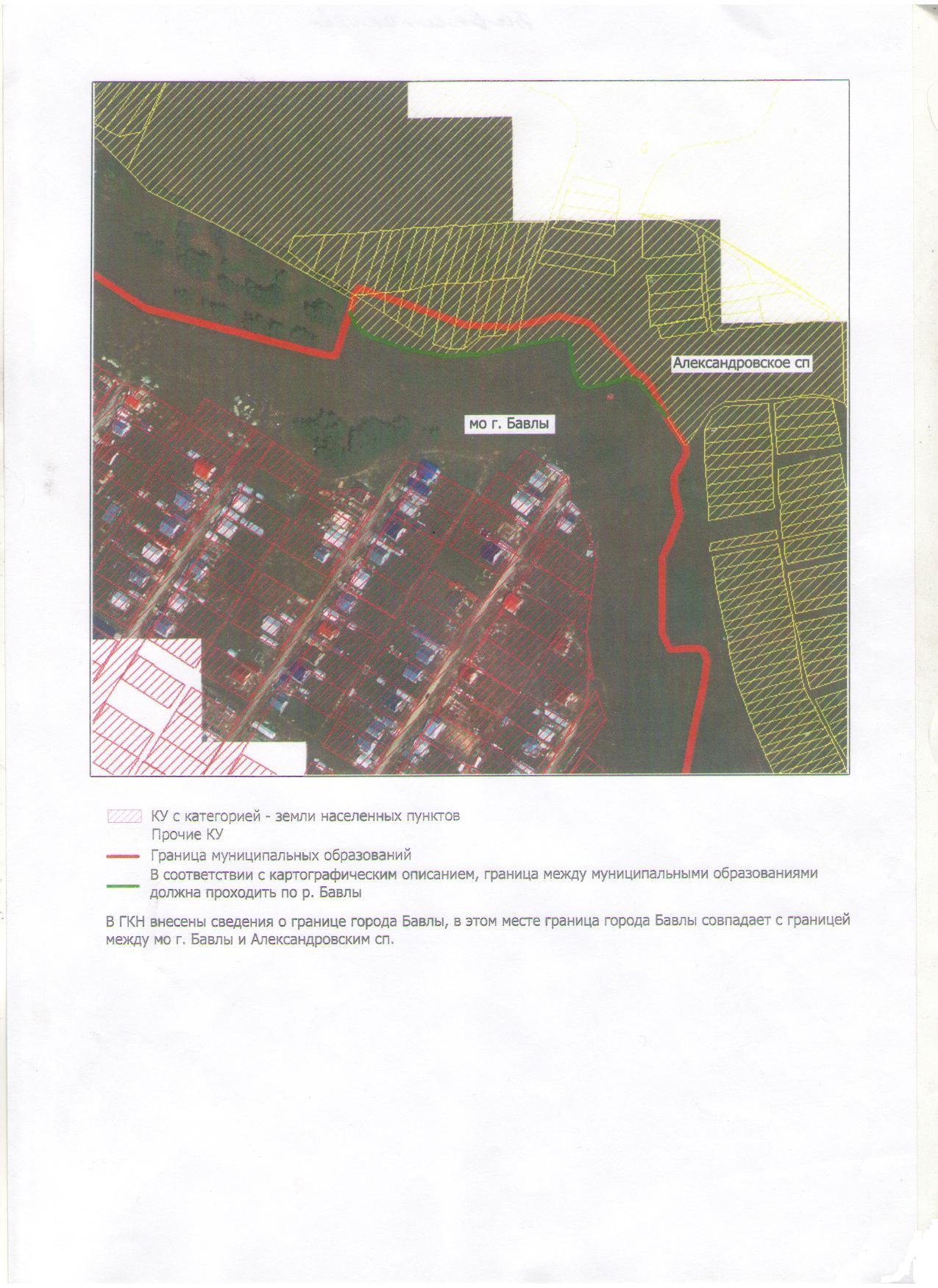 